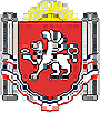 РЕСПУБЛИКА КРЫМРАЗДОЛЬНЕНСКИЙ РАЙОНБОТАНИЧЕСКИЙ СЕЛЬСКИЙ СОВЕТвнеочередное 71-е заседание  1 созываРЕШЕНИЕ 31 октября 2018 г.                            с.Ботаническое                                     № 93О внесении изменений в Устав Ботанического сельского поселения Раздольненского района Республики КрымВ соответствии с Федеральным законом от 06.10.2003 г. N 131-ФЗ «Об общих принципах организации местного самоуправления в Российской Федерации», статьями 37, 85 Устава Ботанического сельского поселения, в целях приведения Устава в соответствие с действующим законодательством, Ботанический сельский советРЕШИЛ:1. Внести следующие изменения в Устав Ботанического сельского поселения:1.1. Пункт 19 части 1 статьи 8 изложить в следующей редакции:"19) участие в организации деятельности по накоплению (в том числе раздельному накоплению) и транспортированию твердых коммунальных отходов;".1.2. Часть 1 статьи 9 дополнить пунктом 16 в следующей редакции:"16) осуществление мероприятий по защите прав потребителей, предусмотренных Законом Российской Федерации от 7 февраля 1992 года N 2300-I "О защите прав потребителей".".1.3. Часть 1 статьи 26 дополнить пунктами 3-4 в следующей редакции:"3) в сельском населенном пункте по вопросу выдвижения кандидатуры старосты сельского населенного пункта, а также по вопросу досрочного прекращения полномочий старосты сельского населенного пункта;4) в сельском населенном пункте в целях выдвижения кандидатур в состав конкурсной комиссии при проведении конкурса на замещение должности муниципальной службы в случаях, предусмотренных законодательством Российской Федерации о муниципальной службе.".1.4. Статью 34 дополнить частью 10 в следующей редакции:"10. Депутат, осуществляющий полномочия на постоянной основе, не может участвовать в качестве защитника или представителя (кроме случаев законного представительства) по гражданскому, административному или уголовному делу либо делу об административном правонарушении.".1.5. Часть 1 статьи 37 дополнить пунктом 35.1 в следующей редакции:"35.1) установление льготной арендной платы и её размеры в отношении объектов культурного наследия, находящихся в муниципальной собственности;".1.6. Статью 47 дополнить частью 6 в следующей редакции:"6. Глава Поселения не может участвовать в качестве защитника или представителя (кроме случаев законного представительства) по гражданскому, административному или уголовному делу либо делу об административном правонарушении.".1.7. Абзац 2 пункта 7 части 1 статьи 53 изложить в следующей редакции:"- участвует в организации деятельности по накоплению (в том числе раздельному накоплению) и транспортированию твердых коммунальных отходов;".1.8. Часть 2 статьи 53 Устава дополнить абзацем в следующей редакции:"- осуществляет мероприятия по защите прав потребителей, предусмотренных Законом Российской Федерации от 7 февраля 1992 года N 2300-I "О защите прав потребителей".".2. Председателю Ботанического сельского совета - главе администрации Ботанического сельского поселения в течение 15 дней со дня принятия данного решения направить настоящее решение в Управление Министерства юстиции Российской Федерации по Республике Крым для государственной регистрации в порядке, установленном законодательством Российской Федерации.3. После государственной регистрации настоящее решение подлежит официальному опубликованию (обнародованию) на официальной странице муниципального образования Ботаническое сельское поселение Раздольненского района на портале Правительства Республики Крым rk.gov.ru в разделе «Раздольненский район. Муниципальные образования района. Ботаническое сельское поселение», на информационных стендах муниципального образования Ботаническое сельское поселение Раздольненского района Республики Крым.4. Настоящее решение вступает в силу после его официального опубликования (обнародования), за исключением подпунктов 1.1 и 1.7 пункта 1 настоящего решения, вступающих в силу с 01.01.2019 г.5. Контроль за исполнение настоящего решения оставляю за собой.Председатель Ботанического сельского совета – глава администрации Ботанического сельского поселения 				М.А. Власевская                                                                          